FORMULAIRE DE CONSENTEMENT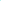 M. Martin BRYGO me propose de participer à une recherche sur la question du travail des biais cognitifs (erreurs de raisonnement) du coaché durant les séances de coaching.Il me précise que je suis libre d’accepter ou de refuser de participer à cette étude. J’accepte de participer à cette étude dans les conditions qui sont exposées. Mon consentement ne décharge en rien les organisateurs de cette étude de leurs responsabilités et je conserve tous les droits qui me sont garantis par la loi. Je pourrai à tout moment mettre un terme à ma participation à l’étude sans en supporter aucune conséquence ni à avoir à me justifier. J’en informerai simplement M. BRYGO. Comme précisé, les données recueillies resteront strictement confidentielles et je n’autorise leur consultation que par M. BRYGO, coordinateur de cette recherche et par les personnes qui collaborent à cette recherche. J’accepte que les données enregistrées à l’occasion de cette étude puissent faire l’objet d’un traitement informatisé. J’ai bien noté que le droit d’accès prévu par la loi « informatique et libertés » du 6 janvier 1978 modifiées par la loi n° 94-548 du 1er juillet 1994 s’exerce à tout moment et que je pourrai exercer mon droit d’opposition et de rectification auprès de M. BRYGO. 